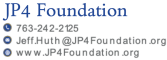 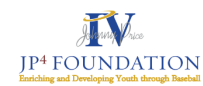 Minutes of the JP4 Foundation Ad-Hoc Board of Directors Meeting - October 25, 2022. Meeting was called to order at 7:00 PM. VirtuallyAttended by JP4 Foundation Board of Directors: Bart Wolkerstorfer, Kelli Gillispie-Coen, Jodi Lucast, Maria Rog, Adam Barta, Tom Bitz, Lisa Price and John Vogel as well as Jeff Huth, Foundation Executive Director. Absent: Tom Bitz Bart called the meeting to order at 7:01Mission, Vision, Values - BartMissionHow does current wording look to you?Additional suggestions? (by board member)Adam suggested adding the word sports. Kellie suggested adding in active learningBart is going to send out two mission statements for the group to look at. VisionHow does current wording look to you?Additional suggestions? (by board member)John said that a vision statement should detail where we aspire to go, and focus on tomorrow. Jeff agreed. Through Kellie’s and Maria’s suggestions the wording was revamped. Through further discussion the board determined to table the vision discussion until the Q4 meeting. The board will come with ideas for that meeting, what will the foundation look like in five years?ValuesHow does current wording look to you?Additional suggestions? (by board member)All members gave suggestions and the list was added to. Board Member Search Update – Bart, JeffBart reviewed proposed expectationsSuggested modifications if any (by board member)Specific conversations were directed to bullets 13,14 and 16 on the list. How do we hold other board members accountable with their time, talent and treasure?Number 3 was discussed, Kellie asked what was meant by stewardship. Board member skill matrix. Bart reviewed the list. John asked that education be added. Bart asked if the board is aligned with approaching our sponsors to see if there is someone in their organization who would want to be on the board. The board is aligned to approaching them.  Give to the Max Strategy – JeffIdeas/suggestions via Jeff - what strategies do we need to employ to attack this? Each board member takes a power hour, the BOD takes an hour and the board matches the amount raised, or BOD each just individually reach out to their own network. Concerns were raised about having Give to the Max and the Christmas party so close to each other. When engaging networks, priority should be placed on the Christmas party. Additional Board suggestions (by board member)Bullseye Relationship – Jeff, BartGo-forward approachIf not the Christmas party then what is the next event they can work on?Bart made a decision to table the discussion until the 9th. Holiday Event Update  - Jodi, Kelli, Lisa (if time allows)Venue is great! Jodi is asking for help in filling tables. Adam asked for a boilerplate email that can be sent to networks, Jeff said that he’d send it out to the group. Meeting was adjourned at 8:52pm